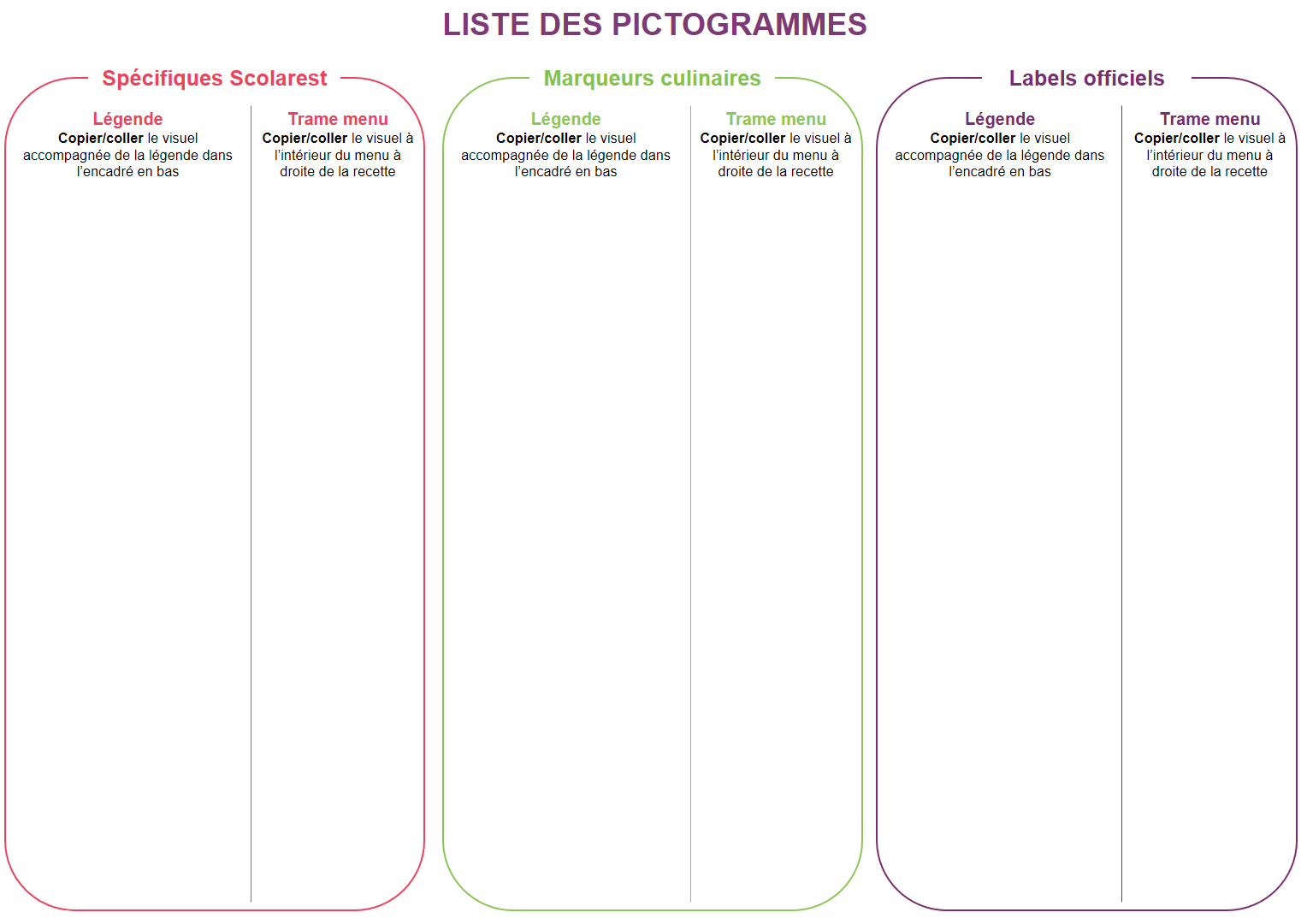 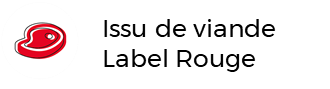 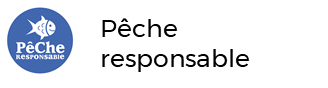 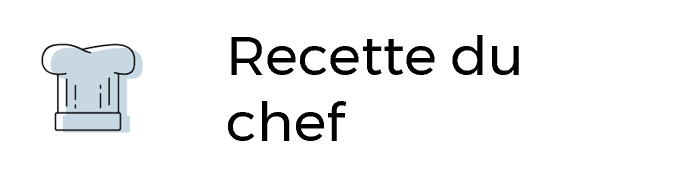 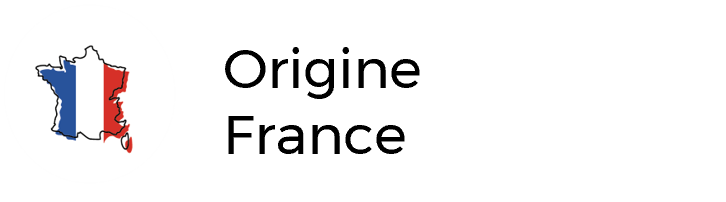 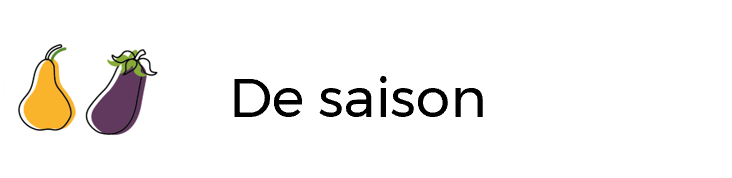 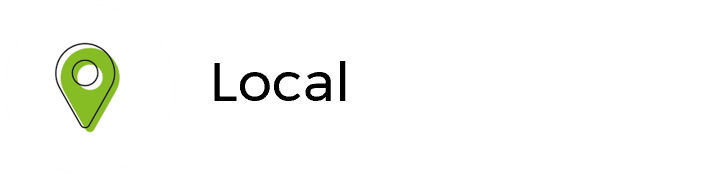 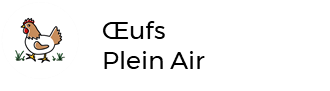 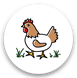 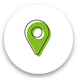 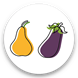 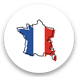 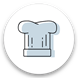 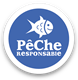 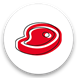 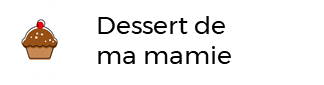 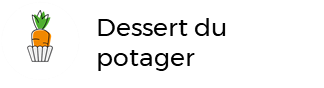 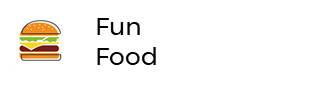 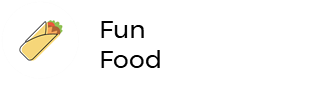 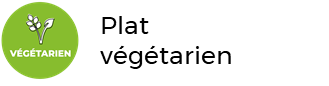 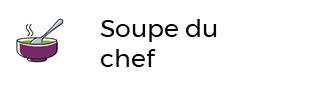 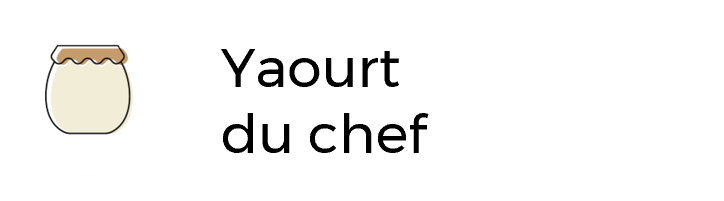 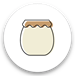 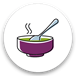 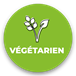 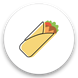 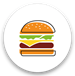 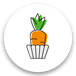 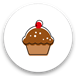 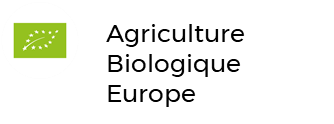 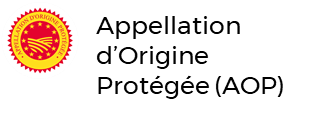 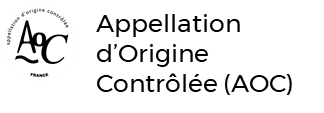 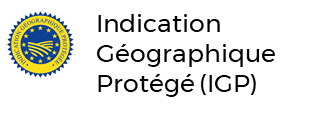 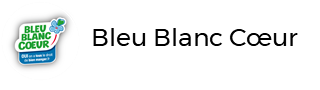 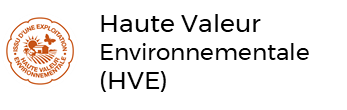 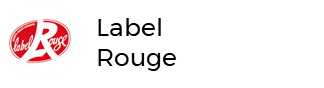 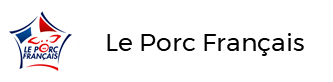 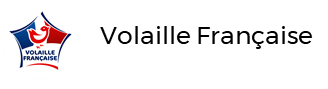 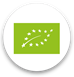 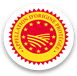 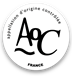 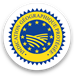 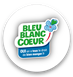 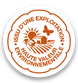 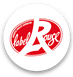 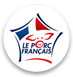 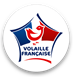 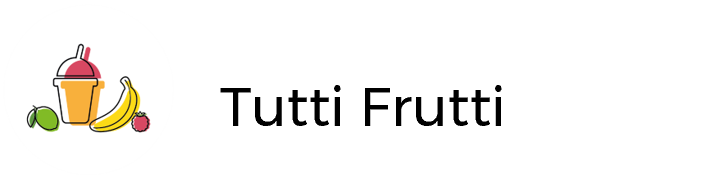 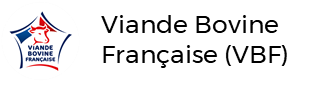 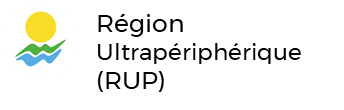 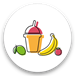 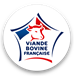 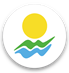 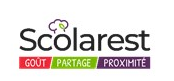 Dejeuner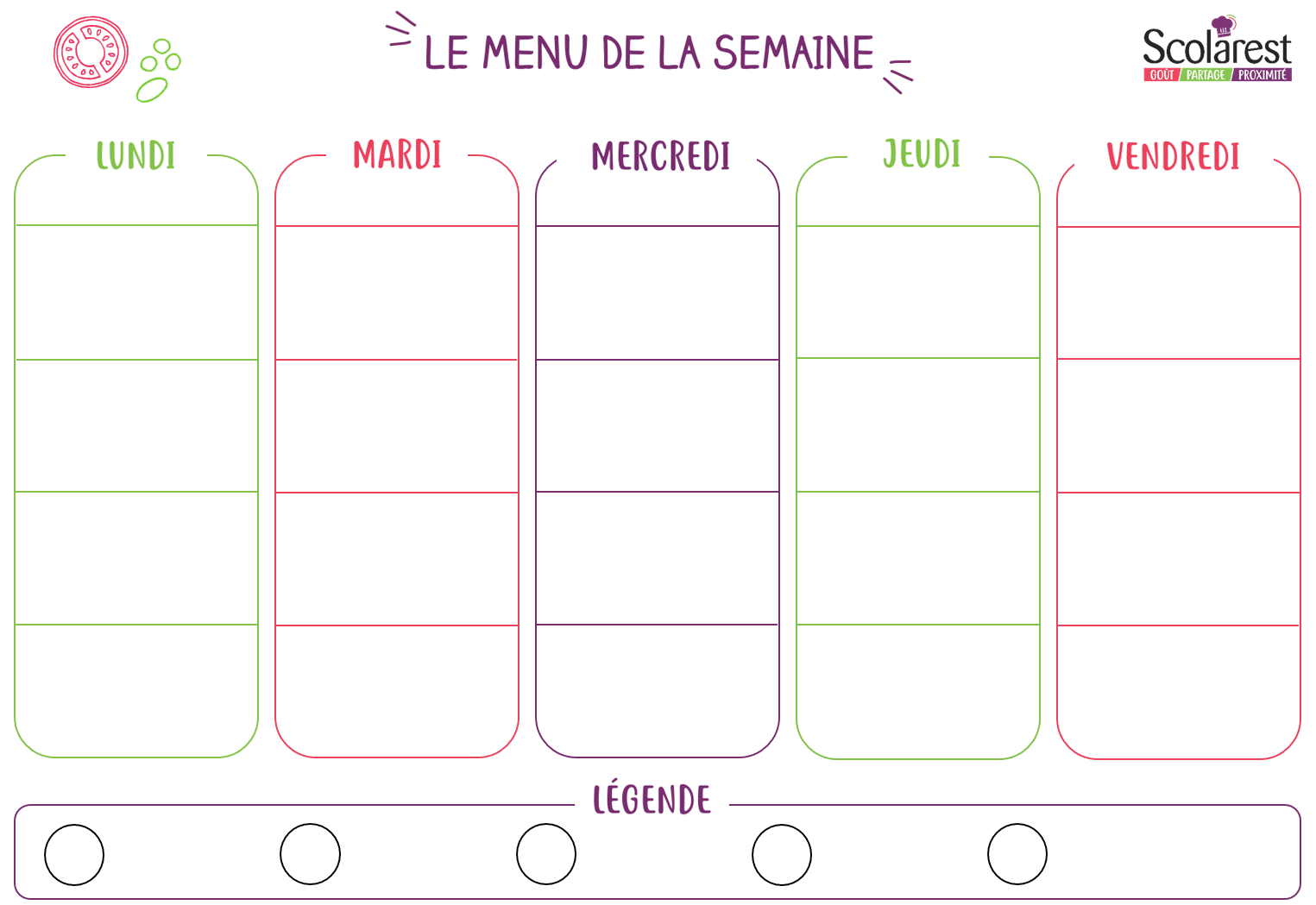 DejeunerDejeunerDejeunerDejeunerDejeunerDejeunerDejeunerDejeunerDejeunerDejeuner29/0430/0401/0502/0503/05Tranche de roulade de volailleSalade verte aux croutonsMacédoine vinaigrette Œufs dursNuggets de volailleColin d’Alaska sauce citronPurée de PDTPoêlée de julienne légumes Colombo de porcTarte aux poireauxBoulgourHaricots plats vapeurPaëlla pouletPaella au poissonRiz Aubergines à la tomateAiguillettes de saumon panées TortisBrunoise de légumesCamembertMimoletteEmmentalMousse au chocolatYaourt aromatiséCompote de fruits Gâteau basqueCorbeille de fruits